Ceník stravnéhoCeny svačin a ceny obědů pro cizí strávníky jsou uváděny včetně DPH a bez případné ceny menuboxu v případě, že oběd nebude moci být vydán v jídelně.Pro zařazení strávníka do věkové kategorie je rozhodující, jakého věku strávník dosáhne v průběhu aktuálně navštěvovaného školního roku. Školní rok končí až 31. 8.V Brně dne 1. 9. 2021Mgr. Rostislav Novotný
ředitel školy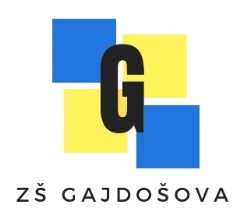 Základní škola, Brno, Gajdošova 3
DOKUMENTACE ŠKOLYCeník stravného 
dokumentČíslo jednací:03.03.01/20210901Počet stran:  1Počet příloh: 0věk 7 – 10 letvěk 11 - 14věk 15 - 18cizí strávníksvačina22 Kč22 Kč22 Kč22 Kčdotovaný oběd32 Kč35 Kč38 Kč-plná cena oběda72 Kč75 Kč79 Kč93 Kč